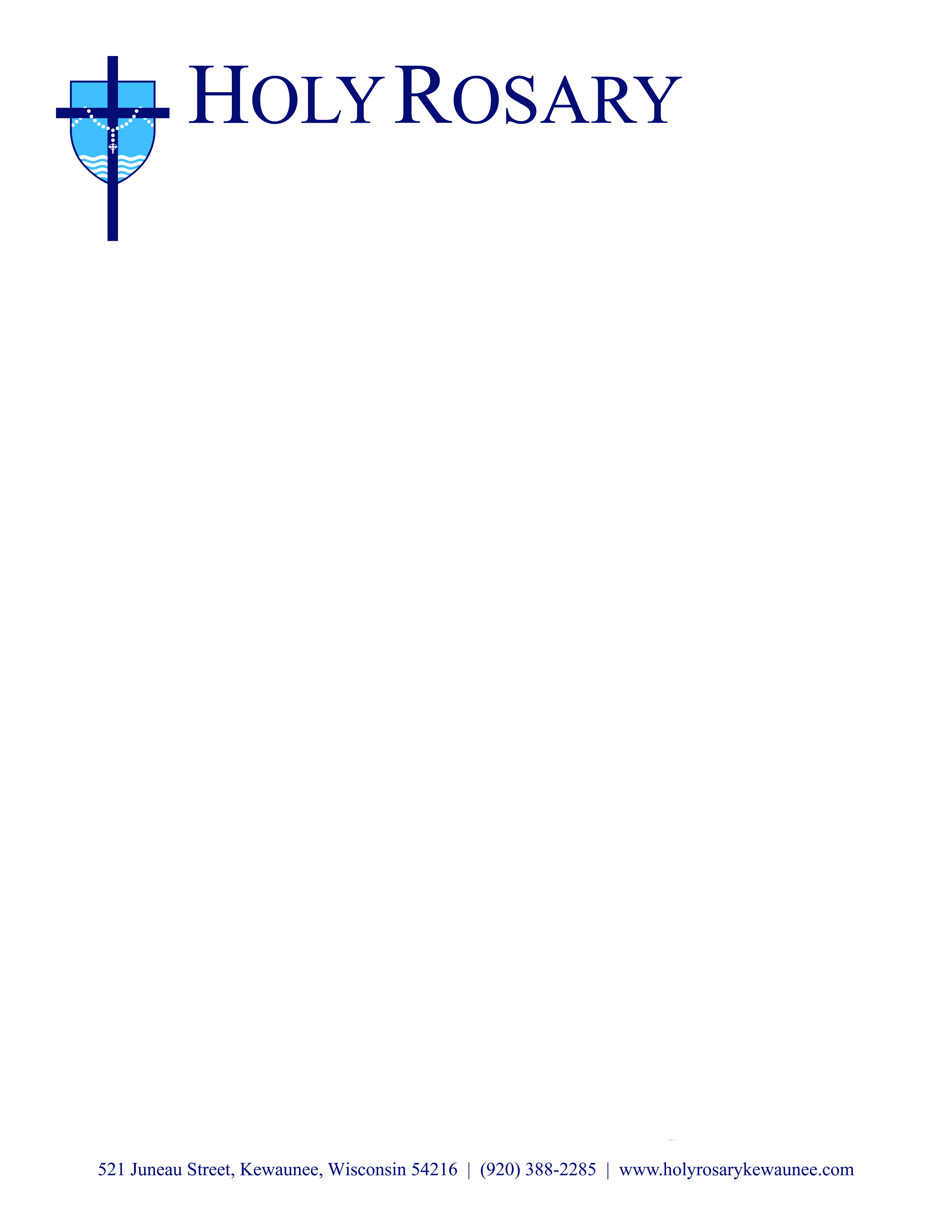               Baptism Registration Form                      Congratulations on the birth of your new baby!                         We look forward to your child’s Baptism. Welcome, little one!Baptismal Name (First, Middle, Last) __________________________________________Date and City of Birth ______________________________________________________Father’s Full Name _________________________________Phone___________________Father’s Address________________________________ Email______________________Mother’s Full Name (Including Maiden Name)___________________________________Mother’s Phone ___________  Email ______________ Address_____________________Sibling’s names and ages ____________________________________________________DATE and TIME of BAPTISM: ________________If during Mass, please reserve _____ pews.Godfather: __________________________        ____Confirmed, Practicing Catholic							      ____Baptized Christian, non-CatholicGodmother: __________________________     ____Confirmed, Practicing Catholic							      ____Baptized Christian, non-Catholic$10 fee: _________   I met with Deacon Chuck on ______________._____ I would be willing to receive congratulations cards from Holy Rosary Parish._____ It is okay for Holy Rosary to put Baptism pictures on parish website or bulletin board.521 Juneau Street, Kewaunee, WI 54216  |  (920) 388-2285  |  www.holyrosarykewaunee.com